FISCO Lavoro e previdenzaCHICOSA16 GIUGNO 2023 e Pr202020 30 GIUGNO 2023SOGGETTI OBBLIGATI: datori di lavoro agricoli e non agricoli (compresi ex INPDAP, ex ENPALS, ex INPGI) CONDOMINISOGGETTI: Imprese industriali e dell’Edilizia. Tutti i datori di lavoro aziende private e pubbliche, precedentemente tenuti a presentare la denuncia contributiva mod. DM10/2 e/o la denuncia mensile dei dati retributivi EMENS.  Titolari di ImmobiliTutti i contribuentiProprietari di immobiliDitte individuali, società di persone, società di capitali e ogni impresa iscritta o annotata nel registro delle imprese ADEMPIMENTO: Versamento all'INPS dei contributi previdenziali a favore della generalità dei lavoratori dipendenti, relativi alle retribuzioni maturate nel mese precedente.MODALITA': Tramite il Modello di pagamento unificato F24IVA - Liquidazione e versamento Iva mensileI contribuenti Iva mensili devono versare l’imposta dovuta per il mese di maggio (per quelli che hanno affidato a terzi la tenuta della contabilità si tratta, invece, dell’imposta relativa al secondo mese precedente), utilizzando il modello F24 con modalità telematiche e il codice tributo: 6005 - Versamento Iva mensile maggio.IVA - Versamento rata saldo Iva 2022I Contribuenti IVA che hanno scelto il pagamento rateale del saldo IVA 2022 relativo al periodo d'imposta 2022 risultante dalla dichiarazione annuale, e hanno effettuato il versamento della prima rata entro il 16.03.2023, devono versare la 4° rata maggiorata dell'interesse dello 0,33% mensile (l'importo della presente rata dovrà quindi essere maggiorato dello 0,99%), tramite modello F24 con modalità telematiche, indicando nella Sezione “Erario” i seguenti dati:codice tributo 6099 - Versamento Iva sulla base della dichiarazione annualecodice tributo 1668 - Interessi pagamento dilazionato imposte erarialiil numero della rata che si sta versando ed il numero totale delle rate (ad esempio, “0106” per la prima rata di 6);l’anno di riferimento “2022”; l’importo del saldo IVA dovuto.SOSTITUTI D’IMPOSTA - Versamento ritenuteI   sostituti d’imposta devono versare le ritenute operate nel mese precedente sui redditi di lavoro dipendente e assimilati, redditi di lavoro autonomo, provvigioni, redditi di capitale, redditi diversi, tramite modello F24 con modalità telematiche direttamente o tramite intermediario abilitato, utilizzando i seguenti codici tributo:Per le ritenute alla fonte operate su redditi di lavoro dipendente e assimilati, su indennità di cessazione del rapporto di collaborazione a progetto, su rendite AVS:1001 retribuzioni, pensioni, trasferte, mensilità aggiuntive e relativo conguaglio1002 emolumenti arretrati1012 indennità per cessazione di rapporto di lavoro e prestazioni in forma di capitale soggette a tassazione separataPer le ritenute alla fonte su indennità di cessazione del rapporto di agenzia, su redditi derivanti da perdita di avviamento commerciale, su redditi di lavoro autonomo, su provvigioni (per rapporti di commissione, di agenzia, di mediazione e di rappresentanza):1040 redditi di lavoro autonomo – compensi per l’esercizio di arti e professioniPer le ritenute alla fonte su interessi e redditi di capitale vari corrisposti o maturati nel mese precedente:1025 obbligazioni e titoli similari1029    Ritenute su interessi e redditi di capitale diversi dai dividendi dovuti da soggetti non residenti1031    redditi di capitale di cui al codice 1030 e interessi non costituenti redditi di capitale a soggetti non residenti1243    proventi corrisposti da organizzazioni estere di imprese residenti1245    proventi derivanti da depositi a garanzia di finanziamentiPer le ritenute alla fonte su redditi di capitale diversi corrisposti o maturati:1024    proventi indicati sulle cambiali1030    altri redditi di capitale diversi dai dividendiPer le ritenute alla fonte su premi e vincite corrisposti o maturati nel mese precedente:1046    premi delle lotterie, tombole, pesche o banchi di beneficenza1047    premi per giochi di abilità in spettacoli radiotelevisivi e in altre manifestazioni1048    altre vincite e premiPer le ritenute alla fonte sui pignoramenti presso terzi:1049    somme liquidate a seguito di procedure di pignoramentoPer le ritenute alla fonte su redditi derivanti da riscatti di polizze vita corrisposti nel mese precedente:1050    premi riscossi in caso di riscatto di assicurazioni sulla vitaPer ritenute alla fonte su contributi, indennità e premi vari corrisposti nel mese precedente:1045   contributi corrisposti a imprese da regioni, province, comuni e altri enti pubblici1051    premi e contributi corrisposti dall’Unire e premi corrisposti dalla Fise1052    indennità di esproprioPer le ritenute alla fonte su cessione titoli e valute corrisposti o maturati:1032    proventi da cessione a termine di obbligazioni e titoli similari1058    plusvalenze cessioni a termine valute esterePer l’addizionale comunale e regionale all'Irpef trattenuta ai lavoratori dipendenti e pensionati sulle competenze del mese precedente a seguito delle operazioni di cessazione del rapporto di lavoro:3848    addizionale comunale Irpef – saldo3802    addizionale regionale IrpefPer l’addizionale sui compensi a titolo di bonus e stock options trattenuta dal sostituto d'imposta:1001 - Ritenute su retribuzioni, pensioni, trasferte, mensilità aggiuntive e relativo conguaglio1601 retribuzioni, pensioni, trasferte, mensilità aggiuntive e relativo conguaglio impianti in Sicilia1901 retribuzioni, pensioni, trasferte, mensilità aggiuntive e relativo conguaglio impianti in Sardegna1920 retribuzioni, pensioni, trasferte, mensilità aggiuntive e relativo conguaglio impianti in Valle d'Aosta1301   retribuzioni, pensioni, trasferte, mensilità aggiuntive e conguagli Sicilia, Sardegna e Valle d'Aosta, impianti fuori regione.PLIT PAYMENT - Versamento Iva derivante da scissione dei pagamentiGli enti e gli organismi pubblici e le amministrazioni centrali dello Stato tenuti al versamento unitario di imposte e contributi, nonché le Pa autorizzate a detenere un conto corrente presso una banca convenzionata con l'Agenzia delle entrate o presso Poste italiane, non soggetti passivi Iva, devono versare l'Iva dovuta a seguito di scissione dei pagamenti relativa al mese precedente, con:F24EP (codice tributo 620E) e con l'F24 "ordinario" (codice tributo 6040).Invece, le pubbliche amministrazioni e le società che effettuano acquisti di beni e servizi nell'esercizio di attività commerciali, in relazione alle quali sono identificate ai fini Iva (articolo 5, comma 01, Dm 23 gennaio 2015), versano l'imposta dovuta in applicazione della "scissione dei pagamenti" con Modello F24 EP o F24 ordinario in modalità telematica, utilizzando i codici tributo:621E (per l'F24Ep) e 6041 (per l'F24 "ordinario").versamento della prima rata prima rata o unica soluzione dell’IMU 2023, applicando l'aliquota e la detrazione dei dodici mesi dell'anno precedente, risultanti dalle delibere comunali pubblicate sul sito Internet del MEF tramite:Modello F24, utilizzando i seguenti codici tributo:3912 ABITAZIONE PRINCIPALE E RELATIVE PERTINENZE (CATEGORIE A/1, A/8, A/9)3913 FABBRICATI RURALI AD USO COMMERCIALE3914 TERRENI3916 AREE FABBRICABILI3918 ALTRI FABBRICATI3925 IMMOBILI AD USO PRODUTTIVO CAT. D (STATO)3930 IMMOBILI AD USO PRODUTTIVO CAT. D (COMUNE)3939 FABBRICATI C.D. BENI MERCEBollettino postale approvato dal Ministero dell'Economia e Finanze, il cui numero di conto corrente 1008857615 è unico e valido per tutti i comuni del territorio nazionale, è intestato a "Pagamento IMU" e può essere utilizzato esclusivamente per i pagamenti presso le Poste Italianela piattaforma PagoPA.I Condomini, in qualità di sostituti d'imposta che hanno operato ritenute a titolo di acconto sui corrispettivi pagati nel mese precedente per prestazioni relative a contratti d'appalto, di opere o servizi effettuate nell'esercizio d'impresa, devono versarle con modello F24 con modalità telematiche, direttamente oppure tramite intermediario abilitato, utilizzando i codici Tributo:1019 - Ritenute del 4% operate dal condominio quale sostituto d'imposta a titolo di acconto dell'Irpef dovuta dal percipiente1020 - Ritenute del 4% operate all'atto del pagamento da parte del condominio quale sostituto d'imposta a titolo d'acconto dell'Ires dovuta dal percipiente1040 - Ritenute su redditi di lavoro autonomo: compensi per l'esercizio di arti e professioni.CASSA INTEGRAZIONE richieste per eventi non evitabili mese precedenteADEMPIMENTO: Presentazione all'INPS delle domande di CIGO per eventi oggettivamente non evitabili verificatisi nel mese precedente (v. Art. 15, D.Lgs. 14.09.2015, n. 148 D.Lgs. 24.09.2016, n. 185). Ricordiamo che la Cassa Integrazione Guadagni Ordinaria (CIGO) integra o sostituisce la retribuzione dei lavoratori a cui è stata sospesa o ridotta l'attività lavorativa per situazioni aziendali dovute a eventi transitori e non imputabili all'impresa o ai dipendenti, incluse le intemperie stagionali e per situazioni temporanee di mercato. Dal 1 .1 .2022 Sono destinatari della CIGO i lavoratori assunti con contratto di lavoro subordinato (compresi gli apprendisti e i lavoratori a domicilio), con la sola esclusione dei dirigenti . MODALITA': procedura telematica sul portale INPS . Nella domanda di concessione devono essere indicati :la causa della sospensione o riduzione dell'orario di lavoro, la presumibile durata, i nominativi dei lavoratori interessati e le ore richieste. Le domande possono essere presentate entro la fine del mese successivo a quello in cui si è verificato l'eventoINVIO UNIEMENS dati mese precedenteADEMPIMENTO: invio della Comunicazione dei dati retributivi e contributivi UniEmens dei lavoratori dipendenti, nonché delle informazioni necessarie per l’implementazione delle posizioni assicurative individuali e per l’erogazione delle prestazioni, relativi al mese precedente. Per i datori di lavoro, l’invio deve avvenire entro l’ultimo giorno del mese successivo a quello di competenza. ATTENZIONE: Se il giorno della scadenza è festivo, il termine è prorogato al primo giorno lavorativo del mese successivo.MODALITA': Via telematica sul sito dell'Inps.Presentazione dichiarazione IMU • Termineper l’invio della dichiarazione IMU da presentareal Comune ove sono ubicati gli immobili.Facciamo presente che la dichiarazione IMU da presentare entro tale data è riferita all’annodi imposta precedente, e pertanto al 2022. La dichiarazione deve essere compilata nel caso in cui nell’anno di imposta precedente è cambiatoil possesso di un immobile o nel caso in cui siano intervenute delle variazioni rilevanti ai fini della determinazione delle imposte.Versamento imposte • Scadenza per il versamentoin un’unica soluzione o della 1^ di 6rate delle somme dovute a titolo di saldo per il 2022 e di primo acconto per il 2023, in base ai Modelli REDDITI e IRAP 2023. Inoltre, se noneffettuato alla scadenza ordinaria del 16 marzo, può essere pagato anche il saldo IVA 2022, maggiorando l’importo dovuto degli interessi dello 0,40% per ogni mese o frazione di mese successivo al 16 marzo.Questi i principali codici tributo che vanno utilizzatinel modello di pagamento F24:● 4001 – IRPEF saldo;● 4033 – IRPEF primo acconto;● 3800 – IRAP saldo;● 3812 – IRAP primo acconto;● 6099 – IVA saldo dichiarazione annuale;● 3801 – Addizionale regionale IRPEF;● 3844 – Addizionale comunale IRPEF – saldo;● 3843 – Addizionale comunale IRPEF – acconto;● 1792 – Imposta sostitutiva sul regime forfettario– saldo;● 1790 – Imposta sostitutiva sul regime forfettario– acconto prima rata;● 1795 – Imposta sostitutiva sul regime dei“nuovi minimi” – saldo;● 1793 – Imposta sostitutiva sul regime dei“nuovi minimi” – acconto prima rata;● 4041 – Imposta sul valore degli immobilisituati all’estero (IVIE) – saldo;● 4044 – Imposta sul valore degli immobilisituati all’estero (IVIE) – acconto primarata;● 4043 – Imposta sul valore delle attività finanziariedetenute all’estero (IVAFE) – saldo;● 4047 – Imposta sul valore delle attività finanziariedetenute all’estero (IVAFE) – accontoprima rata.Cedolare Secca • Termine versamento saldo anno di imposta 2022 e primo acconto anno di imposta 2023 per l’imposta sostitutiva della Cedolare Secca. Gli importi possono essere versati in un’unica soluzione o in 6 rate mensili di pari importo. I versamenti vanno effettuati mediante F24, indicando i codici tributo 1842(saldo) e 1840 (primo acconto).Diritto camerale Camera di Commercio •Termine versamento diritto annuale dovuto per il 2023 alla Camera di Commercio di appartenenza.Il versamento vaeffettuato tramite Modello F24 telematico, indicandoil codice tributo 3850 – Diritto camerale– anno di imposta 2023 – con indicazione del codice di riferimento della propria CCIAAdi iscrizione.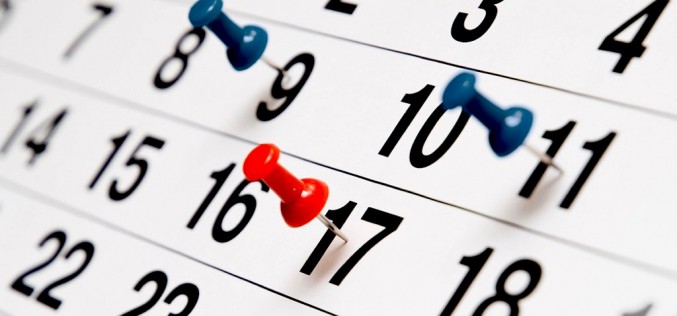 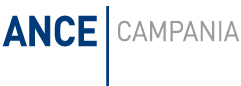 